Dominika zawiadamia o urodzinach swojego braciszkaMichała KowalczykaDominika zawiadamia o urodzinach swojego braciszkaMichała KowalczykaDATA: [Data], GODZINA: 3:47
WAGA: 3 kg 827 g, DŁUGOŚĆ: 53 cmZ pozdrowieniami, Sebastian, Anna, Michał i DominikaDATA: [Data], GODZINA: 3:47
WAGA: 3 kg 827 g, DŁUGOŚĆ: 53 cmZ pozdrowieniami, Sebastian, Anna, Michał i Dominika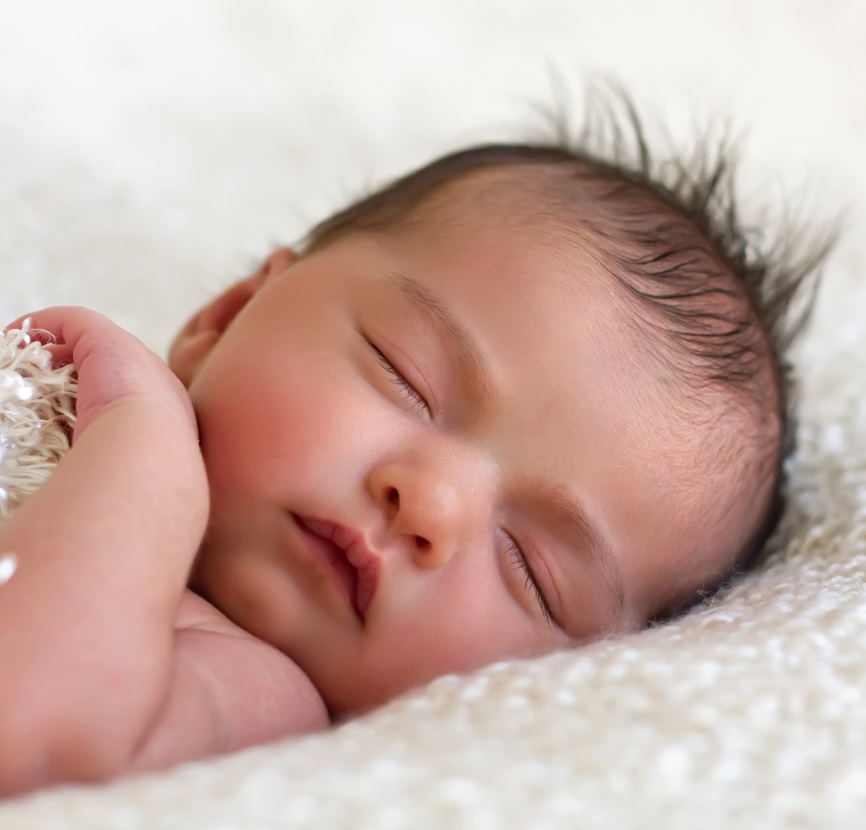 